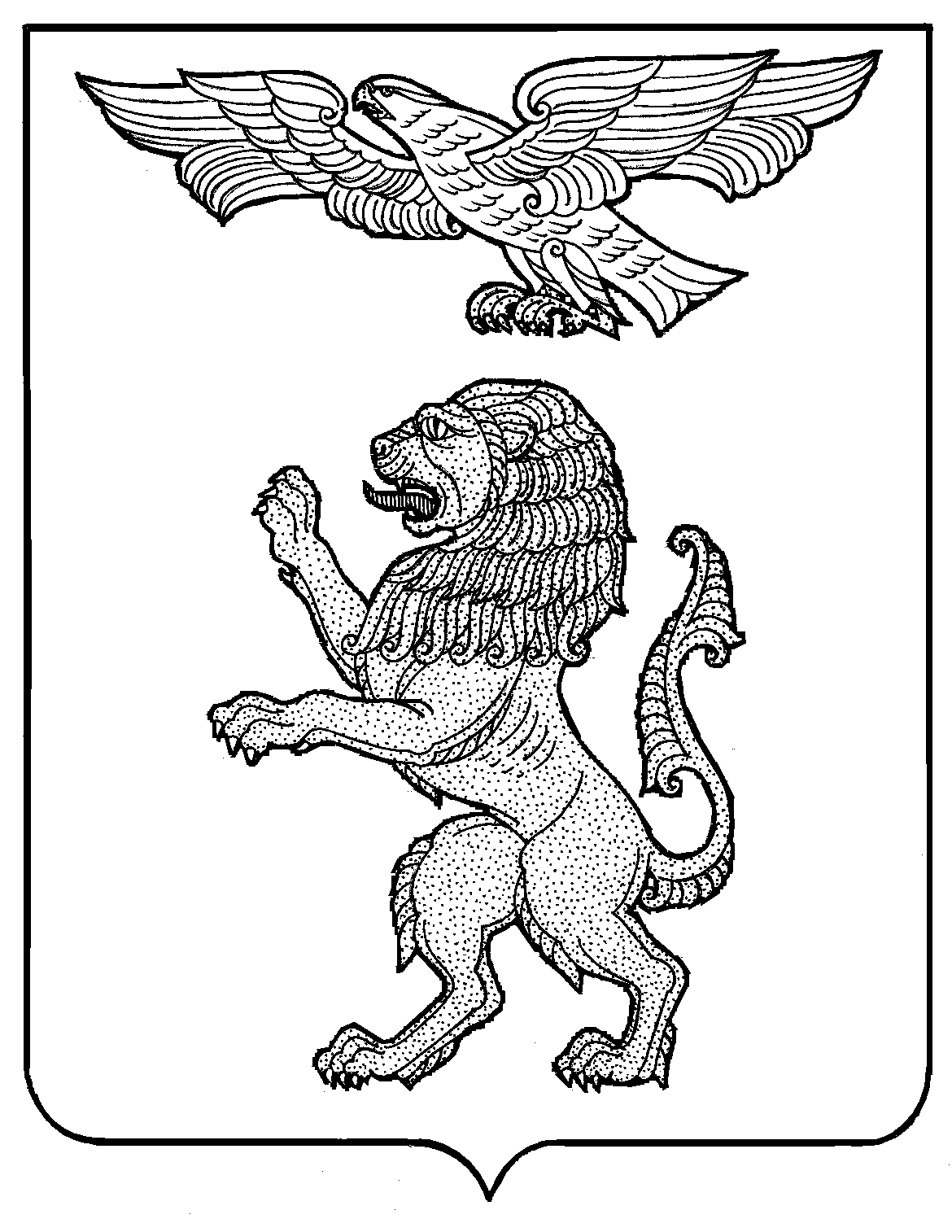 БЕЛГОРОДСКАЯ ОБЛАСТЬАДМИНИСТРАЦИЯ ГОРОДА БЕЛГОРОДАУПРАВЛЕНИЕ ОБРАЗОВАНИЯМУНИЦИПАЛЬНОЕ ОБЩЕОБРАЗОВАТЕЛЬНОЕ УЧРЕЖДЕНИЕ «СРЕДНЯЯ ОБЩЕОБРАЗОВАТЕЛЬНАЯ ШКОЛА № 50» Г.БЕЛГОРОДА308036, г. Белгород, Есенина, д.52Б, тел. 73-22-57,е-mail: school50@beluo31.ruПРИКАЗ___________________________________________________________________________от  «_01» сентября   2018 г.		 					№344 Об организации методической работы в школев 2018-2019 учебном годуВ целях дальнейшего развития школьной методической службы, повышения её качества, в целях научно-методического обеспечения содержания образования, реализуемого в школе, по программам начального общего, основного общего и среднего общего образования, освоения новых продуктивных педагогических технологий, создания условий для развития педагогического мастерствап р и к а з ы в а ю:Продолжить  работу школы по единой методической теме (2017 — 2022 гг.)«Совершенствование качества образования, обновление содержания и педагогических технологий в условиях реализации ФГОС»Определить методическую тему на 2018-2019 учебный год: «Применение современных образовательных технологий как средство повышения качества образования.»3.Утвердить следующую структуру методической службы школы:Методический совет школы.Методическое объединение классных руководителейМетодическое объединение учителей начальных классовМетодическое объединение учителей гуманитарного циклаМетодическое объединение учителей естественно – научного циклаМетодическое объединение учителей математики и физикиМетодическое объединение учителей иностранного языкаМетодическое объединение учителей ХЭЦ Социальная, психологическая и логопедическая службы.Самообразование педагогов.4. Утвердить основные приоритетные  направлениями деятельности образовательного учреждения  на 2018- 2019 год:- ФГОС начального, основного общего образования, среднего общего образования- сохранение и укрепление здоровья детей;- духовно-нравственное воспитание детей;- работа с одаренными детьми;- непрерывное педагогическое образование;- сетевое взаимодействие;- системно-деятельностный подход;-совершенствование воспитательной работы;- преемственность;- система оценки качества образования. 5. Назначить руководителями школьных методических объединений следующих педагогов: Хавелову Н.А. - руководитель МО начальных классов;Седых Е.В. –руководитель МО учителей естественно-научного цикла;Однорал И.А. - руководитель МО учителей гуманитарного  цикла;Петренко Н.С. – руководитель МО классных руководителей;Лябах Ю.А. – руководитель МО учителей иностранного языка;Шкуркин А.А. – руководитель МО учителей математики и физики;Сигаева И.В. – руководитель МО учителей ХЭЦ6. Утвердить следующий состав методического совета школы:Рогожина Э.Г. – председатель методсовета, заместитель  директора  – секретарь методсовета, учитель английского языкаСергеева С.Е. - член методсовета, заместитель  директора Морковская Ж.Н. - член методсовета, заместитель  директораНерубенко С.В. - член методсовета, заместитель  директораСамсонова Л.Д. - член методсовета, заместитель  директораХавелова Н.А. - член методсовета, руководитель МО начальных классов;Седых Е.С. – член методсовета, руководитель МО учителей естественно-научного циклаОднорал И.А.  - член методсовета, руководитель МО учителей гуманитарного  циклаПетренко Н.С. – член методсовета, руководитель МО классных руководителей;Лябах Ю.А. – член методсовета, руководитель МО учителей иностранного языка;Шкуркин А.А. – член методсовета ,руководитель МО учителей математики и физики;Сигаева И.В. – член методсовета ,руководитель МО учителей ХЭЦ7. Методическому совету школы организовать деятельность педагогов школы в соответствии с приоритетными направлениями; (приложение 1) 8. Утвердить план методической работы школы на 2018-19 учебный год (приложение 2)9. Утвердить план методической работы школы, обеспечивающий сопровождение реализации ФГОС НОО, ООО и СОО в 2018-2019 учебном году. 10. Утвердить план работы школы молодого педагога на 2018-2019 учебный год.(приложение 3) 11. Всем педагогическим работникам школы спланировать работу по самообразованию до 25.09.18 г. с учетом самоанализа педагогической деятельности за прошлый учебный год.12. Социальным педагогам, педагогу-психологу, логопеду  организовать просветительскую работу для всех участников образовательных отношений .13. Утвердить план внутришкольного контроля заместителей директора Самсоновой Л.Д., Сергеевой С.Е., Моркосвкой Ж.Н., Нерубенко С.В., Рогожиной Э.Г.; (приложение 4)13.Контроль за выполнением настоящего приказа возложить на зам. директора Э.Г. Рогожину.                     Директор                                                                                            Е.В.ГалееваОзнакомлены:Рогожина Э.ГСергеева С.Е. Морковская Ж.ННерубенко С.ВСамсонова Л.Д. Хавелова Н.А. Седых Е.С. Однорал И.А.  Петренко Н.С. Лябах Ю.А. Шкуркин А.А. Сигаева И.В. 